BÖF-FORMULAR-GO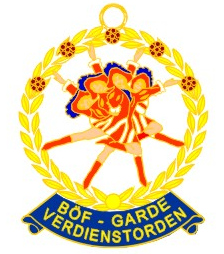 BESTELLUNGEN BITTE BIS ZUR BÖF HERBSTTAGUNGWir bestellen folgende BÖF-Garde Verdienstorden (Orden, Urkunde pro Stück  € 20,-): Name der GILDE: __________________________________________________________________________Offizielle GILDENADRESSE:_________________________________________________________________________1. Orden in Bronze  ( 3 Jahre )NAME & Gildentitel:NAME & Gildentitel:     NAME & Gildentitel:NAME & Gildentitel:                                                                                                                                     2. Orden in Silber ( 5 Jahre )NAME & Gildentitel:NAME & Gildentitel:NAME & Gildentitel:NAME & Gildentitel:                                                                     3. Orden in Gold ( 8 Jahre )NAME & Gildentitel:NAME & Gildentitel:NAME & Gildentitel:NAME & Gildentitel:                                                                     4. Orden in Gold mit Schmucksteinen ( 11 Jahre )NAME & Gildentitel:NAME & Gildentitel:NAME & Gildentitel:Gewünschtes Verleihungsdatum: …………………………………………….Rückrufnummer: ………………………………………………………………….Datum: ..........................Vereinsstempel:                                                          Unterschrift: ……………………………………………….                                     Rücksendung per POST oder per Email an: Manuela SEIF
BÖF – Jugend & Garde
Schulgasse 9
2372 Gießhüblgardereferat.seif@boef.at